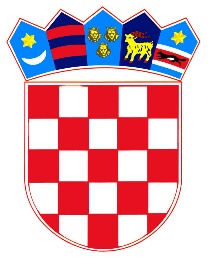 REPUBLIKA HRVATSKALIČKO - SENJSKA ŽUPANIJAOPĆINA BRINJE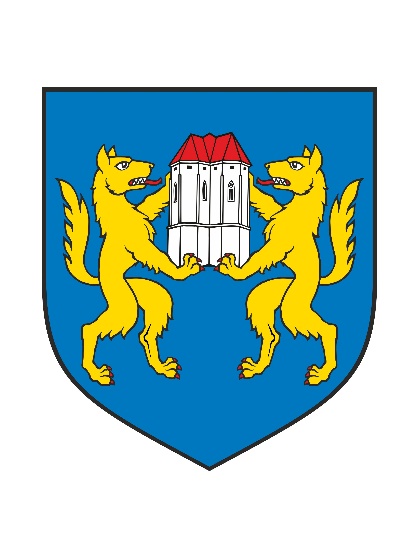 PLAN ZAŠTITE OD POŽARABrinje, 2021.god.M.P.SADRŽAJ:A. TEKSTUALNI DIO PLANA	5A.1. UVOD	5A.2. VATROGASNE POSTROJBE	6A.3. SUSTAV UKLJUČIVANJA PROFESIONALNIH I DOBROVOLJNIH VATROGASNIH POSTROJBI U AKCIJU GAŠENJA POŽARA	6A.4. SUSTAV SUBORDINACIJE I ZAPOVIJEDANJA U AKCIJAMA GAŠENJA POŽARA	8A.4.1. Ovlasti vatrogasne postrojbe u obavljanju vatrogasne intervencije	9A.5. PREGLED SUSTAVA UKLJUČIVANJA VATROGASNIH SNAGA U GAŠENJE POŽARA OTVORENOG PROSTORA, OVISNO O OPSEGU POŽARA	10A.6. ODGOVORNE OSOBE VATROGASTVA KOJE SE OVISNO O POTREBI UKLJUČUJU U VATROGASNE INTERVENCIJE NA PODRUČJU OPĆINE BRINJE	11A.7. NAČINI POZIVANJA I UKLJUČIVANJA DISTRIBUTERA ENERGENATA U AKCIJU GAŠENJA POŽARA	11A.8. UKLJUČIVANJE FIZIČKIH I PRAVNIH OSOBA KOJE OBAVLJAJU KOMUNALNE POSLOVE U AKCIJAMA GAŠENJA POŽARA	12A.9. UKLJUČIVANJE SLUŽBI ZA PRUŽANJE PRVE MEDICINSKE POMOĆI U AKCIJAMA GAŠENJA POŽARA	13A.10. UKLJUČIVANJE SLUŽBI ILI TRGOVAČKIH DRUŠTVA TE ODGOVORNIH OSOBA ZADUŽENIH ZA OPSKRBU HRANOM I VODOM U AKCIJAMA GAĐENJA POŽARA	13A.11. NAČIN ZAMJENE VATROGASNIH POSTROJBI S NOVIM POSTROJBAMA NA GAŠENJU POŽARA	13A.12. SLUČAJEVI KADA SE I KOJI OPĆINSKI ČELNICI UPOZNAJU S NASTALIM POŽAROM	13A.13. NAČIN UKLJUČIVANJA HRVATSKE VOJSKE NA GAŠENJU POŽARA	14A.14. SLUČAJEVI KADA SE U AKCIJU GAŠENJA POŽARA POZIVAJU, ODNOSNO UKLJUČUJU VATROGASNE POSTROJBE IZVAN PODRUČJA OPĆINE BRINJE	14A.15. NAČIN I SLUČAJEVI UPORABE OPREME I VOZILA POSEBNE NAMJENE U GAŠENJU POŽARA ILI SPAŠAVANJU OSOBA	15A.16. NAZIVI GRAĐEVINA I DRUGIH NEKRETNINA TE OTVORENOG PROSTORA NA KOJIMA SE MOŽE OČEKIVATI POŽAR VEĆIH RAZMJERA	16A.17. NAZIVI GRAĐEVINA I DRUGIH NEKRETNINA U KOJIMA SU SADRŽANE RADIOAKTIVNE, EKSPLOZIVNE, ZAPALJIVE, OTROVNE ILI DRUGE OPASNE TVARI	16A.18. POPIS OBJEKATA RAZVRSTANIH U I. I II. KATEGORIJU UGROŽENOSTI OD POŽARA	17A.19. NADZOR NAD AMBALAŽOM OTROVNIH SREDSTAVA	17A.20. OBAVEZE ČUVANJA I AŽURIRANJA PLANA	17B. NUMERIČKI I GRAFIČKI PRILOZI	18POPIS TABLICA:Tablica 1. Stanje operativnih snaga i tehnička opremljenost vatrogasnih postrojbi	6Tablica 2. Sustav uključivanja profesionalnih i dobrovoljnih vatrogasnih postrojbi u akciju gašenja požara	7Tablica 3. Ugroženost od požara i uključivanje vatrogasnih postrojbi i pravnih osoba u aktivnosti gašenja požara na otvorenom prostoru	10Tablica 4. Kontakt brojevi odgovornih osoba vatrogasnih postrojbi	11Tablica 5. Kontakt  brojevi dežurnih službi za distribuciju energenata	11Tablica 6. Pravne osobe koje se pozivaju u slučaju potrebe raščišćavanja terena, izrade prosjeka	12Tablica 7. Kontakt brojevi odgovornih osoba u slučaju požara u šumama u vlasništvu Hrvatskih šuma	12Tablica 8. Kontakt brojevi hitne medicinske pomoći	13Tablica 9. Kontakt podaci načelnika Općine Brinje	14Tablica 10. Građevine pravnih osoba i prostori na kojima se može očekivati požar većih razmjera	16Tablica 11: Prikaz pravnih osoba u gospodarstvu glede povećane opasnosti od nastajanja i širenja požara	16A. TEKSTUALNI DIO PLANAA.1. UVODTemeljem članka 13. stavka 1. Zakona o zaštiti od požara („Narodne Novine“, broj 92/10)  (u daljnjem tekstu: Zakon), Općina Brinje donosi Plan zaštite od požara za svoje područje na temelju Procjene ugroženosti od požara i tehnološke eksplozije, po prethodno pribavljenom mišljenju Policijske uprave Ličko - senjske. Plan zaštite od požara za područje Općine Brinje izrađen je sukladno Pravilniku o planu zaštite od požara („Narodne Novine“, broj 51/12).Sukladno članku 13. Zakona, propisano je da je predstavničko tijelo jedinice lokalne samouprave u cilju praćenja izvršenja Plana zaštite od požara, najmanje jednom godišnje dužno je preispitati njegov sadržaj i ocijeniti usklađenost Plana s novonastalim uvjetima (urbanističkim, graditeljskim, promjenom namjene građevine i sl.) te pratiti dinamiku realizacije i financijskih sredstava planiranih za zaštitu od požara.A.2. VATROGASNE POSTROJBENa području Općine Brinje djeluje DVD Brinje. Vatrogasna postrojba DVD - a Brinje je osposobljena za obavljanje poslova dobrovoljnog vatrogastva, posjeduje propisanu osobnu i skupnu opremu i sredstva za gašenje požara. DVD Brinje član je Županijske vatrogasne zajednice. Sukladno članku 23. stavku 10. Zakona o vatrogastvu („Narodne Novine“ broj 125/19), DVD Brinje kao jedino vatrogasno društvo koje djeluje na području Općine Brinje, ima sva prava i obaveze vatrogasne zajednice jedinice lokalne samouprave.  Tablica 1. Stanje operativnih snaga i tehnička opremljenost vatrogasnih postrojbiSredišnje vatrogasno društvo DVD Brinje, sukladno Pravilniku o osnovama organiziranosti vatrogasnih postrojbi na teritoriju Republike Hrvatske („Narodne Novine“, broj  61/94), mora imati najmanje 20 operativnih vatrogasaca te biti minimalno opremljena prema Pravilniku o minimumu tehničke opremljenosti i sredstava vatrogasnih postrojbi (“Narodne Novine“, broj 43/95) i Pravilniku o zaštitnoj i drugoj osobnoj opremi pripadnika vatrogasnih postrojbi (“Narodne Novine”, broj 61/94).  A.3. SUSTAV UKLJUČIVANJA PROFESIONALNIH I DOBROVOLJNIH VATROGASNIH POSTROJBI U AKCIJU GAŠENJA POŽARAŽupanijski centar 112 Gospić uzbunjuje vatrogasne snage te vodi evidenciju o vatrogasnim intervencijama za područje Ličko - senjske županije.Na temelju dobivenih informacija od dojavitelja operativni dežurni u Županijskom centru 112 Gospić uzbunjuje DVD Brinje o nastanku požara. Službujući vatrogasac ili zapovjednik u DVD – u Brinje sirenom za uzbunjivanje vatrogasaca, telefonskim pozivom ili SMS porukom poziva dobrovoljne vatrogasce, koji izlaze na mjesto požara s odgovarajućom vatrogasnom tehnikom, a u pripravnost se stavljaju ostali dobrovoljni vatrogasci iz postrojbe.Minimalne podatke koje operativno dežurni vatrogasac treba zatražiti od dojavitelja su:vrsta događaja (požar, tehnička intervencija, nesreća…),naziv mjesta (naselja) gdje je izbio požar,naziv ulice i po mogućnosti kućni broj građevine koja gori,vrsta građevine (stambena zgrada tipa P, P+1, P+2, P+3,  škola, dječji vrtić i sl.),što gori (stan, krovište, na I. katu, II. katu, gospodarski objekt, sjenik i sl.),podaci o osobi koja je dojavila događaj,podaci o unesrećenim osobama (brojčano).Tablica 2. Sustav uključivanja profesionalnih i dobrovoljnih vatrogasnih postrojbi u akciju gašenja požaraU slučaju nekontroliranog ili ubrzanog razvoja požara promijenit će se redoslijed uključivanja vatrogasnih postrojbi u akciju gašenja požara. Odluku o dinamici uključivanja većeg broja vatrogasnih postrojbi u akciju gašenja požara donosi zapovjednik požarnog područja ili njegov zamjenik, a na prijedlog zapovjednika intervencije.A.4. SUSTAV SUBORDINACIJE I ZAPOVIJEDANJA U AKCIJAMA GAŠENJA POŽARAVatrogasnom intervencijom, koja se obavlja zbog nastalog požara, eksplozije, nesreće ili
druge opasne situacije (u daljnjem tekstu: događaj) zapovijeda zapovjednik u vatrogasnoj postrojbi koja je prva započela s intervencijom.Kada na mjesto događaja prva izađe vatrogasna postrojba dobrovoljnog vatrogasnog društva, zapovjednik te postrojbe zapovijeda vatrogasnom intervencijom do dolaska Javne vatrogasne postrojbe, kada zapovijedanje intervencijom preuzima zapovjednik u toj postrojbi.Ako zapovjednik koji zapovijeda vatrogasnom intervencijom ocijeni da raspoloživim sredstvima i snagama nije u mogućnosti obaviti intervenciju, o događaju odmah izvješćuje nadređenog vatrogasnog zapovjednika koji preuzima zapovijedanje intervencijom.Kada događaj prelazi granice područja Općine Brinje, zapovijedanje vatrogasnom intervencijom preuzima zapovjednik požarnog područja ili njegov zamjenik.Županijski vatrogasni zapovjednik preuzima zapovijedanje intervencijom, kada se u istu uključuju snage s drugih područja županije.Glavni vatrogasni zapovjednik može preuzeti zapovijedanje svakom vatrogasnom intervencijom na teritoriju Republike Hrvatske ili odrediti zamjenika ili pomoćnika, sukladno svojoj prosudbi o učinkovitosti takvog određenja.Vatrogasnom intervencijom kod pravne osobe koja ima profesionalnu vatrogasnu postrojbu u gospodarstvu, osnovanu u skladu sa Zakonom o vatrogastvu („Narodne Novine“, broj 125/19), zapovijeda zapovjednik te vatrogasne postrojbe.Za potrebe zapovijedanja i koordinacije u aktivnostima gašenja velikih požara otvorenog prostora sukladno članku 8. Plana intervencija kod velikih požara otvorenog prostora na teritoriju Republike Hrvatske („Narodne Novine“, broj 25/01) ustrojeno je Vatrogasno zapovjedništvo RH, Operativno vatrogasno zapovjedništvo kontinentalnog dijela Republike Hrvatske i Županijsko vatrogasno zapovjedništvo.A.4.1. Ovlasti vatrogasne postrojbe u obavljanju vatrogasne intervencijeVatrogasna postrojba u obavljanju vatrogasne intervencije ima sljedeće ovlasti:ulaziti u dom bez privole stanara, ako se time otklanja izravna ozbiljna opasnost za život i zdravlje ljudi ili imovinu većeg opsega,zabraniti promet vozila i pristup nepozvanim osobama u blizini mjesta intervencije do dolaska policije,pozvati policiju glede osiguranja mjesta događaja te poduzimati druge potrebne mjere radi sprječavanja nastajanja štetnih posljedica,izmjestiti osobe i ukloniti stvari iz susjednih građevina koje su ugrožene nastalim događajem, prekinuti dovod električne energije i plina,djelomično ili potpuno ograničiti dovod vode potrošačima u zoni pojave požara ili čitavom naselju,radi osiguranja potrebne količine vode za gašenje požara,koristiti vodu iz svih izvora, bez obzira kome pripadaju, bez plaćanja naknade, djelomično ili potpuno rušiti građevinu preko koje bi se požar mogao širiti, ako se širenje požara ne može spriječiti na drugi način,poslužiti se tuđim prometnim sredstvima radi prijevoza osoba stradalih u događaju u najbližu zdravstvenu ustanovu ili radi prijevoza osoba na mjesto događaja.Poduzimanje navedenih mjera naređuje zapovjednik vatrogasne intervencije.A.5. PREGLED SUSTAVA UKLJUČIVANJA VATROGASNIH SNAGA U GAŠENJE POŽARA OTVORENOG PROSTORA, OVISNO O OPSEGU POŽARAPregled  sustava uključivanja vatrogasnih snaga  u gašenje  požara  otvorenog prostora, ovisno o opsegu požara dati je u sljedećoj tablici: Tablica 3. Ugroženost od požara i uključivanje vatrogasnih postrojbi i pravnih osoba u aktivnosti gašenja požara na otvorenom prostoruA.6. ODGOVORNE OSOBE VATROGASTVA KOJE SE OVISNO O POTREBI UKLJUČUJU U VATROGASNE INTERVENCIJE NA PODRUČJU OPĆINE BRINJEPopis odgovornih osoba  vatrogastva  koje  se  ovisno  o potrebi  uključuju  u vatrogasne intervencije na području  Općine Brinje naveden je u sljedećoj tablici: Tablica 4. Kontakt brojevi odgovornih osoba vatrogasnih postrojbiA.7. NAČINI POZIVANJA I UKLJUČIVANJA DISTRIBUTERA ENERGENATA U AKCIJU GAŠENJA POŽARADežurne  službe, odnosno  glavni dispečeri  električne  energije, vode,  telekomunikacijskog  prometa pozivaju se u slučaju potrebe:prekida dobave električne energije i plina do građevina  ili vanjskog prostora  na kojima se obavlja vatrogasna intervencija, radi zaštite gasitelja,prekida dobave vode pojedinim potrošačima, radi rasterećenja vodoopskrbnog sustava i osiguranja potrebnih  količina vode u hidrantskim instalacijama na području vatrogasne intervencije,rasterećenja telekomunikacijskog sustava, u slučaju nemogućnosti uspostavljanja veza s pojedinim pravnim i fizičkim osobama.Dežurne službe koje se prema potrebi uključuju u vatrogasnu intervenciju na području Općine Brinje navedene su u sljedećoj tablici:Tablica 5. Kontakt  brojevi dežurnih službi za distribuciju energenataOvisno o potrebama i razvoju događaja, u vatrogasnu intervenciju uključuje i druge službe: Centar 112, Policiju 192, Hitnu medicinsku pomoć 194, dispečere šumarije, poduzeća za održavanje cesta, lokalne medije i dr.A.8. UKLJUČIVANJE FIZIČKIH I PRAVNIH OSOBA KOJE OBAVLJAJU KOMUNALNE POSLOVE U AKCIJAMA GAŠENJA POŽARAU slučaju potrebe raščišćavanja terena, izrade prosjeka ili kod elementarnih nepogoda koje prate požari, pozivaju se odgovorne osobe u pojedinim tvrtkama radi osiguranja potrebne građevinske mehanizacije:Tablica 6. Pravne osobe koje se pozivaju u slučaju potrebe raščišćavanja terena, izrade prosjekaUz navedenu pravnu osobu za koju je poznato da posjeduju vozila za raščišćavanja terena, izrade prosjeka preporučuje se da se uključe i ostale fizičke osobe koje eventualno posjeduju vozila raščišćavanja terena, raščišćavanja terena, izrade prosjek, a nisu navedene u Planu.Tablica 7. Kontakt brojevi odgovornih osoba u slučaju požara u šumama u vlasništvu Hrvatskih šumaA.9. UKLJUČIVANJE SLUŽBI ZA PRUŽANJE PRVE MEDICINSKE POMOĆI U AKCIJAMA GAŠENJA POŽARAAko u požaru ima ozlijeđenih osoba, ili se zbog velikog požara očekuje ozljeđivanje osoba koje sudjeluju u akciji gašenja i spašavanja, na požarište se sa svojim sanitetskim vozilima poziva:Tablica 8. Kontakt brojevi hitne medicinske pomoćiA.10. UKLJUČIVANJE SLUŽBI ILI TRGOVAČKIH DRUŠTVA TE ODGOVORNIH OSOBA ZADUŽENIH ZA OPSKRBU HRANOM I VODOM U AKCIJAMA GAĐENJA POŽARAOpskrbom hranom i vodom gasitelja na terenu organizirat će Općina Brinje u dogovoru s nekim od ugostiteljskih radnji na svojem području. Zamjena gasitelja vršit će se vlastitim kombi vozilima, a odmor i spavanje gasitelja bit će organizirani u sklopu vatrogasnih ili društvenih domova u koje se mogu postaviti montažni kreveti kapaciteta oko 50 ležajeva.Poziv za dostavu hrane i vode upućuje zapovjednik vatrogasne zajednice ili osoba koju on za to zaduži. Hranu i vodu na mjesto događaja dopremaju osobe koje zaduži odgovorna osoba u pravnoj osobi.A.11. NAČIN ZAMJENE VATROGASNIH POSTROJBI S NOVIM POSTROJBAMA NA GAŠENJU POŽARAKod požara većeg opsega ili požara dužeg trajanja (preko 4 sata), treba se obavljati zamjena sastava vatrogasnih postrojbi svježim snagama. Zamjena sastava koji sudjeluje u gašenju obavlja se svježim snagama iz:vlastite postrojbe,drugih postrojbi koje djeluju na području Županijske vatrogasne zajednice,ostalih vatrogasnih postrojbi s područja Županije.A.12. SLUČAJEVI KADA SE I KOJI OPĆINSKI ČELNICI UPOZNAJU S NASTALIM POŽAROMPredsjednik Vlade Republike Hrvatske i izvršno tijelo jedinice lokalne i područne (regionalne) samouprave izravno su odgovorni i ovlašteni da u velikim nesrećama i katastrofama rukovode sustavom civilne zaštite, a za potrebe koordinacije aktivnosti sustava ustrojava se Stožer civilne zaštite, kao stručno - operativno tijelo na svim razinama. Izvršno tijela jedinice lokalne samouprave odlukom osniva Stožer civilne zaštite i imenuje načelnika, zamjenika načelnika i članove stožera od predstavnika operativnih snaga sustava civilne zaštite, upravnih tijela jedinice lokalne samouprave i drugih pravnih osoba od osobite važnosti za sustav civilne zaštite jedinice lokalne samouprave.Radom Stožera civilne zaštite jedinice lokalne samouprave rukovodi načelnik Stožera, a kada se proglasi velika nesreća rukovođenje preuzima izvršno tijelo jedinice lokalne samouprave.Članovi stožera jedinice lokalne samouprave su imenovani  po prijedlogu tih službi, od kojih se dio članova imenuje po dužnosti, i to: predstavnici službi koje se civilnom zaštitom bave kao redovitom djelatnošću, djelatnici temeljnih operativnih snaga civilne zaštite, predstavnik nadležne Službe civilne zaštite, policijske postaje te predstavnik zdravstvenih ustanova.Pregled odgovornih osoba koje se poziva u slučaju velikih požara na područjima određenih jedinica lokalne samouprave naveden je u sljedećoj tablici:Tablica 9. Kontakt podaci načelnika Općine BrinjeA.13. NAČIN UKLJUČIVANJA HRVATSKE VOJSKE NA GAŠENJU POŽARAUključenje Hrvatske vojske u vatrogasne intervencije potražuje glavni vatrogasni zapovjednik RH, temeljem izvršene prosudbe stanja na terenu.U slučaju sudjelovanja u intervencijama izvan vojnih objekata, vatrogasne postrojbe Hrvatske vojske podređene su zapovjedniku koji vodi vatrogasnu intervenciju.A.14. SLUČAJEVI KADA SE U AKCIJU GAŠENJA POŽARA POZIVAJU, ODNOSNO UKLJUČUJU VATROGASNE POSTROJBE IZVAN PODRUČJA OPĆINE BRINJEVatrogasne postrojbe izvan Općine Brinje uključuju se u akciju gašenja požara u slučajevima:ako bi požar prelazio preko granica Općine,ako bi zbog velikog opsega požara istovremeno bilo potrebno angažirati vatrogasne  snage i tehniku u broju koji prelazi mogućnosti vatrogasnih postrojbi Općine,ako bi zbog dugog trajanja požara bile iscrpljene vlastite rezerve u izmjenama ljudstva kod gašenja,ako bi gašenje požara zahtijevalo uporabu vatrogasne tehnike koju postrojbe s područja Općine ne posjeduju.O potrebi uključenja u intervenciju vatrogasnih postrojbi izvan područja Općine (ostalih postrojbi s područja Županije) odlučuje Županijski vatrogasni zapovjednik, temeljem prosudbe  stanja na terenu.A.15. NAČIN I SLUČAJEVI UPORABE OPREME I VOZILA POSEBNE NAMJENE U GAŠENJU POŽARA ILI SPAŠAVANJU OSOBAZa djelovanje u posebnim uvjetima vatrogascima DVD – a Brinje treba biti na raspolaganju sljedeća druga osobna oprema: odijelo za zaštitu od visoke temperature,odijelo za zaštitu od čvrstih, tekućih i plinovitih kemikalija,odijelo za zaštitu od kontaminacije,visoke gumene čizme s ojačanom potplatom,penjačko i radno uže,aparati za zaštitu dišnih organa (izolacijski, filtarski, cijevni),prijenosni eksplozimetar,osobni dozimetar,dozimetar za neposredno očitavanje,radiološki detektor,kemijski detektor,plinodetektor,pH metar,pribor za dekontaminaciju,akumulatorska svjetiljka u sigurnosnoj izvedbi,radni kombinezon,kuta,zaštitne kožne rukavice,zaštitne gumene rukavice.Potreba za korištenjem opreme i vozila posebne namjene može se očekivati u slučajevima:ekoloških akcidenata (oslobađanje u okoliš opasnih tvari),spašavanja osoba (iz prometnih vozila, s visine, iz dubine ili iz ruševina),velikih šumskih požara,elementarnih nepogoda,ratnih djelovanja.U slučaju potreba za opremom i vozilima posebne namjene (koju vatrogasna postrojba ne posjeduje), ista se osigurava preko Vatrogasne zajednice Ličko – senjske županije. A.16. NAZIVI GRAĐEVINA I DRUGIH NEKRETNINA TE OTVORENOG PROSTORA NA KOJIMA SE MOŽE OČEKIVATI POŽAR VEĆIH RAZMJERATablica 10. Građevine pravnih osoba i prostori na kojima se može očekivati požar većih razmjeraA.17. NAZIVI GRAĐEVINA I DRUGIH NEKRETNINA U KOJIMA SU SADRŽANE RADIOAKTIVNE, EKSPLOZIVNE, ZAPALJIVE, OTROVNE ILI DRUGE OPASNE TVARITablica : Prikaz pravnih osoba u gospodarstvu glede povećane opasnosti od nastajanja i širenja požaraA.18. POPIS OBJEKATA RAZVRSTANIH U I. I II. KATEGORIJU UGROŽENOSTI OD POŽARANa području Općine Brinje prema Pravilniku o razvrstavanju građevina, građevinskih dijelova i prostora u kategorije ugroženosti od požara („Narodne Novine“, broj 62/94 i 32/97), a s obzirom na vrstu zapaljivih tvari, namjenu građevine i prostora te površinu otvorenog prostora te na temelju instaliranih kapaciteta za proizvodnju ili preradu, kapacitetu spremnika i broju zaposlenih nema pravnih osoba kategoriziranih u I i/ili II kategoriju ugroženosti od požara.A.19. NADZOR NAD AMBALAŽOM OTROVNIH SREDSTAVAOdbacivanje, paljenje i uništavanje ambalaže nakon uporabe otrovnih sredstava JE ZABRANJENO. Ambalaža se sakuplja na određenom mjestu i u dogovoru s tvrtkama ovlaštenim za zbrinjavanje otpada i opasnih tvari odvozi. O navedenim postupcima vodi se pismena evidencija kod korisnika pesticida i drugih opasnih tvari.A.20. OBAVEZE ČUVANJA I AŽURIRANJA PLANAJedan primjerak Plana zaštite od požara za područje Općine Brinje čuvat će se u prostorijama JUO Općine Brinje, a jedan primjerak u prostorijama DVD – a Brinje.  Ažuriranje podataka značajnih za gašenje požara i ostale vatrogasne intervencije obavljat će Općine Brinje svake godine putem stručnih osoba i institucija nakon nastajanja promjena tih podataka. U cilju što učinkovitije praktične provedbe ovog Plana, vatrogasna postrojba na području Općine Brinje obvezna je ažurno, neposredno kroz obuku i usavršavanje, redovito provjeravati praktičnost i provedivost pojedinih elemenata Procjene ugroženosti od požara i tehnološke eksplozije i Plana zaštite od požara Općine Brinje te po potrebi predlagati usklađivanje sa stvarnim stanjem na terenu, kao i moguća poboljšanja.Čelništvo Općine Brinje, u cilju praćenja izvršenja Plana zaštite od požara, najmanje jednom godišnje preispituje njegov sadržaj, ocjenjuje usklađenost ovog Plana s novonastalim uvjetima (urbanističkim, graditeljskim, promjenom namjene građevine i sl.) i prati dinamiku realizacije financijskih sredstava planiranih za zaštitu od požara.B. NUMERIČKI I GRAFIČKI PRILOZIKorištenje i namjena površina,Infrastrukturni sustavi,Uvjeti za korištenje i zaštitu površina,Elektroenergetska mreža,Karta šuma po stupnjevima ugroženosti od požaraPrikaz smještaja vatrogasnih postrojbi te radijus djelovanja središnje vatrogasne postrojbeNARUČITELJ:REPUBLIKA HRVATSKA, LIČKO - SENJSKA ŽUPANIJAOPĆINA BRINJETrg adm. J. V. Podkapelskog 6,53 260 BrinjeREPUBLIKA HRVATSKA, LIČKO - SENJSKA ŽUPANIJAOPĆINA BRINJETrg adm. J. V. Podkapelskog 6,53 260 BrinjeREPUBLIKA HRVATSKA, LIČKO - SENJSKA ŽUPANIJAOPĆINA BRINJETrg adm. J. V. Podkapelskog 6,53 260 BrinjeREPUBLIKA HRVATSKA, LIČKO - SENJSKA ŽUPANIJAOPĆINA BRINJETrg adm. J. V. Podkapelskog 6,53 260 BrinjeREPUBLIKA HRVATSKA, LIČKO - SENJSKA ŽUPANIJAOPĆINA BRINJETrg adm. J. V. Podkapelskog 6,53 260 BrinjeREPUBLIKA HRVATSKA, LIČKO - SENJSKA ŽUPANIJAOPĆINA BRINJETrg adm. J. V. Podkapelskog 6,53 260 BrinjeREPUBLIKA HRVATSKA, LIČKO - SENJSKA ŽUPANIJAOPĆINA BRINJETrg adm. J. V. Podkapelskog 6,53 260 BrinjeIZVRŠITELJ: Ustanova za obrazovanje odraslih DEFENSORZagrebačka 71, 42000 VaraždinUstanova za obrazovanje odraslih DEFENSORZagrebačka 71, 42000 VaraždinUstanova za obrazovanje odraslih DEFENSORZagrebačka 71, 42000 VaraždinUstanova za obrazovanje odraslih DEFENSORZagrebačka 71, 42000 VaraždinUstanova za obrazovanje odraslih DEFENSORZagrebačka 71, 42000 VaraždinUstanova za obrazovanje odraslih DEFENSORZagrebačka 71, 42000 VaraždinUstanova za obrazovanje odraslih DEFENSORZagrebačka 71, 42000 VaraždinRavnatelj Ustanove za obrazovanje odraslih DEFENSOR imenuje sljedeći stručni tim za izradu:Ravnatelj Ustanove za obrazovanje odraslih DEFENSOR imenuje sljedeći stručni tim za izradu:Ravnatelj Ustanove za obrazovanje odraslih DEFENSOR imenuje sljedeći stručni tim za izradu:Ravnatelj Ustanove za obrazovanje odraslih DEFENSOR imenuje sljedeći stručni tim za izradu:Ravnatelj Ustanove za obrazovanje odraslih DEFENSOR imenuje sljedeći stručni tim za izradu:Ravnatelj Ustanove za obrazovanje odraslih DEFENSOR imenuje sljedeći stručni tim za izradu:Ravnatelj Ustanove za obrazovanje odraslih DEFENSOR imenuje sljedeći stručni tim za izradu:Ravnatelj Ustanove za obrazovanje odraslih DEFENSOR imenuje sljedeći stručni tim za izradu:IME I PREZIMEIME I PREZIMESTRUČNA SPREMASTRUČNA SPREMASTRUČNI ISPITFUNKCIJAPOTPISPOTPISIvan Putarek, struc.spec.ing.sec.Ivan Putarek, struc.spec.ing.sec.VSSVSSE – 10739Voditelj timaKrunoslav Guštek, struc.spec.ing.sec.Krunoslav Guštek, struc.spec.ing.sec.VSSVSSE - 6856Član, vatrogasacTomislav Guštek,dipl.ing.el.Tomislav Guštek,dipl.ing.el.VSSVSSE - 10867Član,vatrogasacSandra Lenček mag.ing.geoing.Sandra Lenček mag.ing.geoing.VSSVSSE – 13451ČlanIvana Škorjanec mag.ing.agr.Ivana Škorjanec mag.ing.agr.VSSVSS-Član                                                                        Ravnatelj:                                                  Emilio Habulin, mag. pol.                                                                        Ravnatelj:                                                  Emilio Habulin, mag. pol.                                                                        Ravnatelj:                                                  Emilio Habulin, mag. pol.                                                                        Ravnatelj:                                                  Emilio Habulin, mag. pol.                                                                        Ravnatelj:                                                  Emilio Habulin, mag. pol.VATROGASNA POSTROJBA I LOKACIJABROJ OPERATIVNIH VATROGASACAOPREMLJENOST VATROGASNIH VOZILADVD BRINJEFrankopanska 17, 53 260 Brinje20Ford Ranger 2.0 TDCi – 50, 5 sjedećih mjestaNV Rosenbauer Titan Falcon, 9 sjedećih mjesta, kapaciteta 3700 L vode i 300 L pjenilaKV Steyr 13S23, 7 sjedećih mjesta, kapaciteta 2000 L vode AC Mercedes Axor 1833, 2 sjedeća mjesta, kapaciteta 8000 L vodeMercedes 1932, 3 sjedeća mjesta, teško tehničko vozilo s kranomOPISRADNJENAČIN DOJAVEVATROGASNE POSTROJBEBROJ VATROGASACAPOSTUPANJEDojava požara ili drugog događa-ja od 0-24 sataod stranegrađanaTelefonom,mobitelom,radio vezomosobnadojavaOperativni dežurni u Centru 1125-7Ako dojavu o požaru ili drugom događaju primi Centar 112 Službe civilne zaštite u Gospiću na broj 112, istu je dužan odmah proslijediti u DVD Brinje, koji vrši postupak uzbunjivanja.Zaprimanje dojave požaraod 0-24 sata uDVD BrinjeInternauzbunaOperativni dežurni u DVD Brinje5-7Zapovjednik  smjene vrši procjenu događaja, izlazi na intervenciju s dežurnom smjenom i zapovijeda uzbunjivanje DVD - a Brinje i smjene u pripremi.Operativnidežurni vršiuzbunjivanjeDVD – a Brinje ismjene u pripremi kao i ostalihpotrebnih službiDVD Brinje sirenomSmjena u pripremimobitelima ili telefonomDVD Brinje10Dolazak ostalih vatrogasaca DVD – a Brinje na požar i početakintervencije, kao i  procjena situacije.Po potrebi pozivanje novih snaga.Drugi izlazsmjenevatrogasacau pripremi popozivu zapovjednik intervencijeInternaUzbunaUzbunjivanje preostalih članova DVD – a Brinjeponavljanjem uzbunesirenom.Na traženje zapovjednika intervencije upućivanje i smjene u pripremi naintervenciju10Na temelju procjeneveličine požara uzbunjivanje obavlja operativni dežurni uDVD Brinje po nalogu zapovjednika intervencije i po potrebi traži nove snage uz suglasnost zapovjednika DVD – a Brinje.Operativnidežurniuzbunjujekompletni DVD BrinjeMobitelomtelefonomsirenomDVD Brinje punisastav bez obzira na smjene i godišnje odmore25-40Požar većih razmjera otvorenog prostora ili industrijskog objekta.Nova procjena situacije i traženje dodatnih snaga DVD-a s požarnogpodručja Otočac po zapovjedizapovjednika područjaZapovjednik požarnogpodručja preko operativno dežurnogizvješćujeŽupanijskogzapovjednika itraži pomoć vatrogasnih snagas područja Županije.Mobitelomtelefonom iUKV vezomJVP GospićJVP SenjJVP Plitvička JezeraSredišnji DVD-i s područja županije10-155-10100-150( premapotrebi)Požar naftnih ili plinskih postrojenja, elementarna nepogodaili prirodna katastrofa.Nova procjena situacije i traženje dodatnih snaga  s područja susjednih županija i RH.Zahtjev ide preko županijskog vatrogasnog zapovjednika i operativnog centra prema Glavnom vatrogasnom zapovjedniku.STUPANJUGROŽENOSTANGAŽIRANE SNAGE1. stupanjpožari otvorenog prostora manjih razmjeraindeks opasnosti vrlo mali do maliDVD Brinje2. stupanjmanje šumske površineveće površine trave i niskog raslinjaindeks opasnosti mali do umjerensnage iz 1. stupnjavatrogasne postrojbe iz susjednih gradova i općinazapovjedništvo područja3. stupanjveće šumske površinevelike površine trave i niskog raslinjaindeks opasnosti mali do umjerensnage iz 2. stupnjažupanijsko vatrogasno zapovjedništvouključivanje dijela vatrogasnih postrojbi s područja Županijepo prosudbi uključuju se i:intervencijske postrojbezračne snagepostrojbe civilne zaštite s područja ŽupanijeOS RH (Hrvatska vojska)4. stupanjvrijedne šumske površine vrlo velike površine trave i niskog raslinjaugroženost objekata i naseljamoguće više istovremenih događaja na širem području (različitog intenziteta)indeks opasnosti umjeren do veliksnage iz 3. stupnjauključivanje ukupnih vatrogasnih snaga s područja Županijeoperativno vatrogasno zapovjedništvo  kontinentalnog dijela RHintervencijske postrojbezračne snagežupanijski stožer civilne zaštitepostrojbe civilne zaštite s područja ŽupanijeOS RH (Hrvatska vojska)priprema dodatnih snaga za ispomoć iz drugih županijapo potrebi uključuju se i:vatrogasno zapovjedništvo RHStožer civilne zaštite RHKrizni stožer Vlade RH5. stupanjposebno vrijedne šumske površine izrazito velike površine otvorenog prostoraviše istovremenih događaja većeg intenzitetaugroženost naselja i/ili drugih sadržaja ili   objekataindeks opasnosti velik do vrlo veliksnage iz 4. stupnjavatrogasno zapovjedništvo RHvatrogasne postrojbe iz ostalog dijela  RHStožer civilne zaštite RH postrojbe civilne zaštite iz ostalog dijela RHKrizni stožer Vlade RHpo potrebi pomoć iz drugih zemaljaVATROGASNA ZAJEDNICA/POSTROJBADUŽNOSTIME I PREZIMETELEFONVatrogasna zajednica Ličko – senjske županije,Ćirila i Metoda 5, 53 220 OtočacZapovjednikHrvoje Ostović098 745 254DVD BrinjeFrankopanska 17, 53 260 BrinjeZapovjednikAlen Perković098 956 8303NAZIV/LOKACIJASLUŽBATELEFONOPSKRBA EL. ENERGIJOMOPSKRBA EL. ENERGIJOMOPSKRBA EL. ENERGIJOMHEP – ODS d.o.o. Elektrolika GospičDežurni053 570 111053 570 112OPSKRBA VODOMOPSKRBA VODOMOPSKRBA VODOMVODOVOD d.o.o. BRINJETehnička služba098 405 645098 405 642NAZIV PRAVNE OSOBEODGOVORNA OSOBA I FUNKCIJAKONTAKTUŠP GospićMario Stilinović, voditelj upraveBudačka 23, 53 000 GospićTel: 053 652 440Fax: 053 652 478e-mail: gospic@hrsume.hrŠumarija BrinjeMilan Kolak, dipl.ing.šum.Brinje, Trg Adm. J. V. Podkapelskog 4Tel: 053 700 728Fax: 053 700 748e-mail: sumarija-brinje@hrsume.hrNAZIV PRAVNE OSOBEODGOVORNA OSOBA I FUNKCIJAKONTAKTUŠP GospićMario Stilinović, voditelj upraveBudačka 23, 53 000 GospićTel: 053 652 440Fax: 053 652 478e-mail: gospic@hrsume.hrŠumarija BrinjeMilan Kolak, dipl.ing.šum.Brinje, Trg Adm. J. V. Podkapelskog 4Tel: 053 700 728Fax: 053 700 748e-mail: sumarija-brinje@hrsume.hrMEDICINSKA SLUŽBA/LOKACIJARADNO VRIJEMETELEFONZavod za hitnu medicinu Ličko - senjske županije, Vile Velebita 15, 53 000 Gospić0-24053 560 525112, 194DUŽNOSTIME I PREZIMETELEFONOpćinski načelnikZlatko Fumić053 701 260e-mail: nacelnik@brinje.hrNAZIV GRAĐEVINE ILI PROSTORALOKACIJAODGOVORNA OSOBAOsnovna škola Luke Perkovića BrinjeFrankopanska 44, 53 260 BrinjeIvana Rajković, ravnateljica053 701 202ŠUME I ŠUMSKI PROSTOR U VLASNIŠTVU „HRVATSKIH ŠUMA“Šumske površine na području Općine BrinjeVidi tablicu broj 6.ŠUME I ŠUMSKI PROSTOR U VLASNIŠTVU PRIVATNIH OSOBAŠumske površine na području Općine BrinjeVidi tablicu broj 6.INA Industrija nafte d.d. – Benzinska postaja BrinjeFrankopanska 133, 53 260 Brinje091 4971 050INA Industrija nafte d.d. – Benzinska postaja Brinje IstokLovačka 7/b, 53 260 Brinje091 4971 051INA Industrija nafte d.d. – Benzinska postaja Brinje ZapadLovačka 28/a, 53 260 Brinje091 4971 052NAZIV PRAVNE OSOBELOKACIJA PRAVNE OSOBEDJELATNOST PRAVNE OSOBEINA Industrija nafte d.d. – Benzinska postaja BrinjeFrankopanska 133, 53 260 Brinje091 4971 050- trgovina na malo motornim gorivima i mazivima u specijaliziranim prodavaonicamaINA Industrija nafte d.d. – Benzinska postaja Brinje IstokLovačka 7/b, 53 260 Brinje091 4971 051- trgovina na malo motornim gorivima i mazivima u specijaliziranim prodavaonicamaINA Industrija nafte d.d. – Benzinska postaja Brinje ZapadLovačka 28/a, 53 260 Brinje091 4971 052- trgovina na malo motornim gorivima i mazivima u specijaliziranim prodavaonicamaDom zdravlja Otočac – Ambulanta BrinjeTrg adm. J. V. Podkapelskog BB, 53 260 Brinje053 700 657053 700 709- skladištenje manji količina opasnih tvari za vlastite potrebeZgrada Općine BrinjeTrg adm. J. V. Podkapelskog 6,     53260 Brinje053 701 260- skladištenje manji količina opasnih tvari za vlastite potrebe